Działka 1234 (pętla na ul. Miętowej)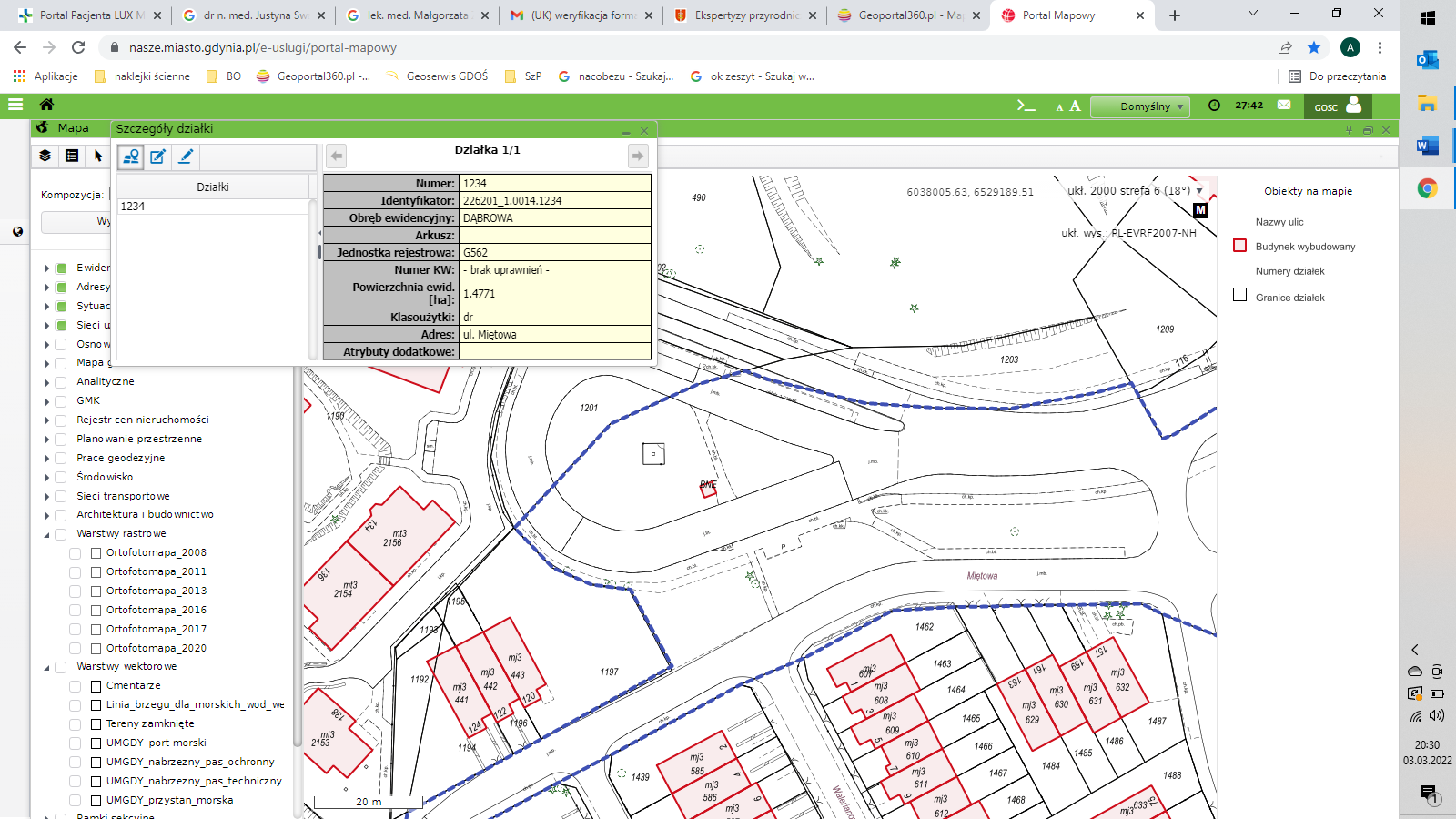 Działka 2166 (Leśna Polana)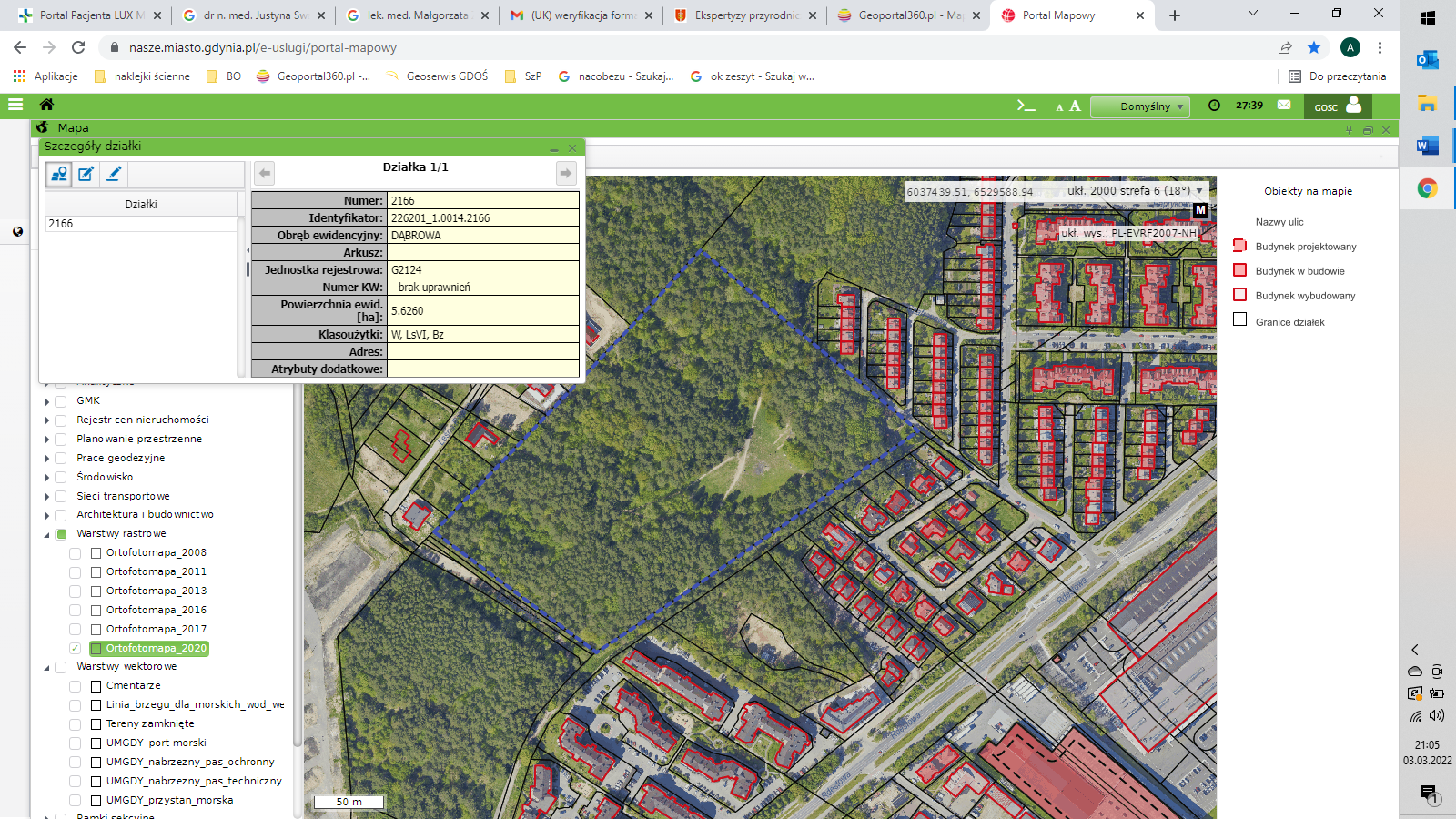 Działka 715 (Czarny szlak)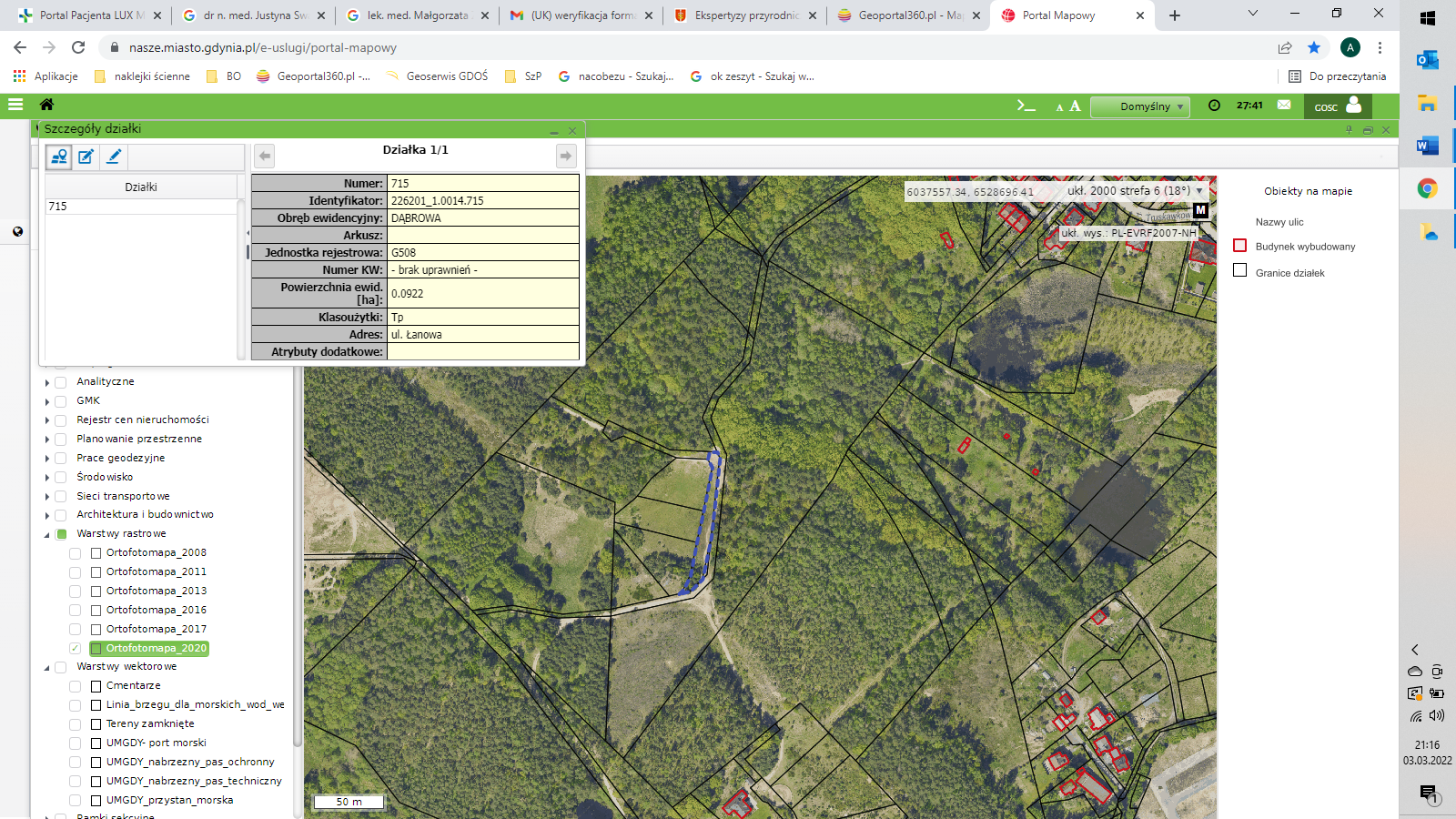 Działka 201 i 707/3 (Staw na Dąbrowie)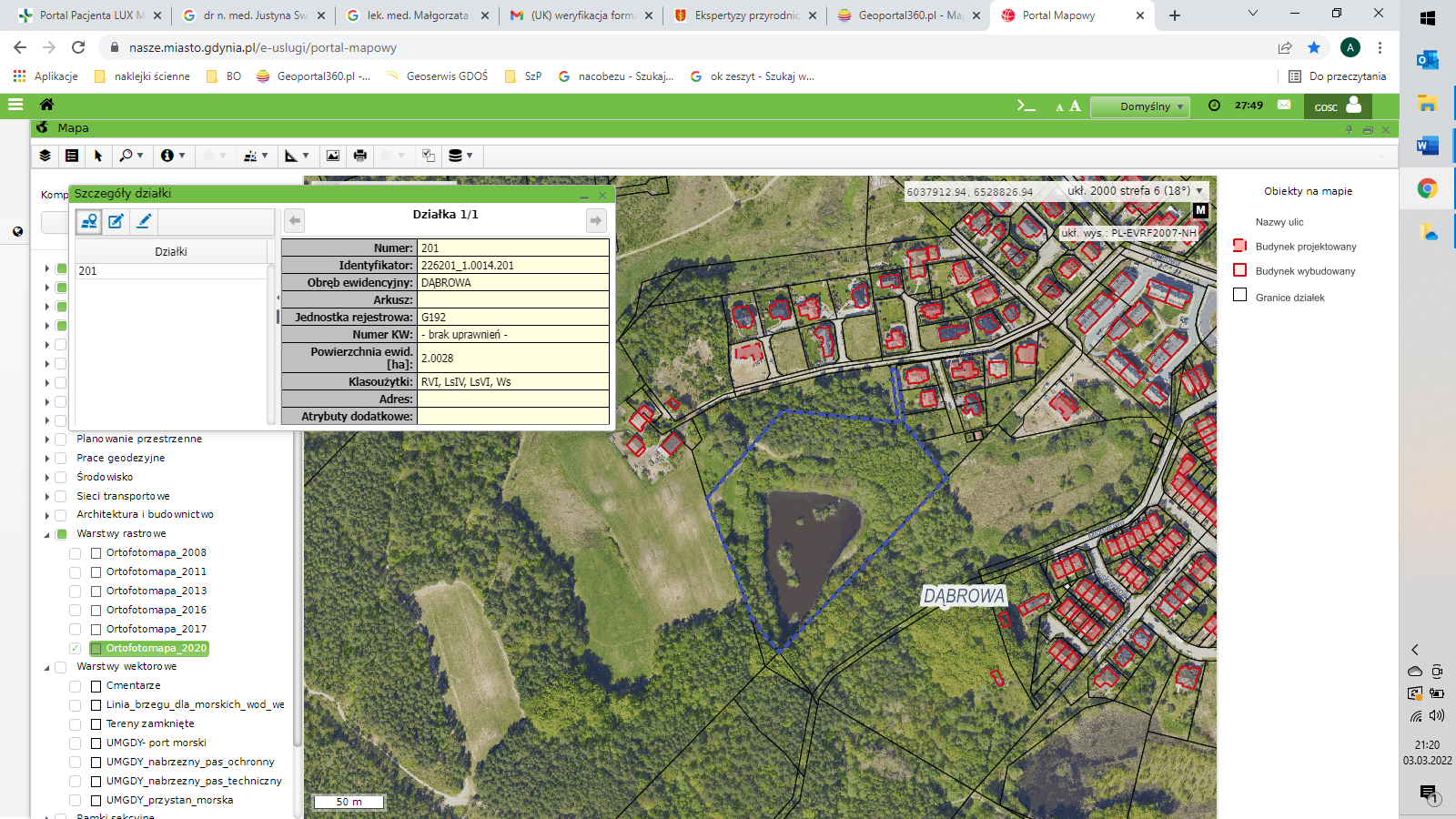 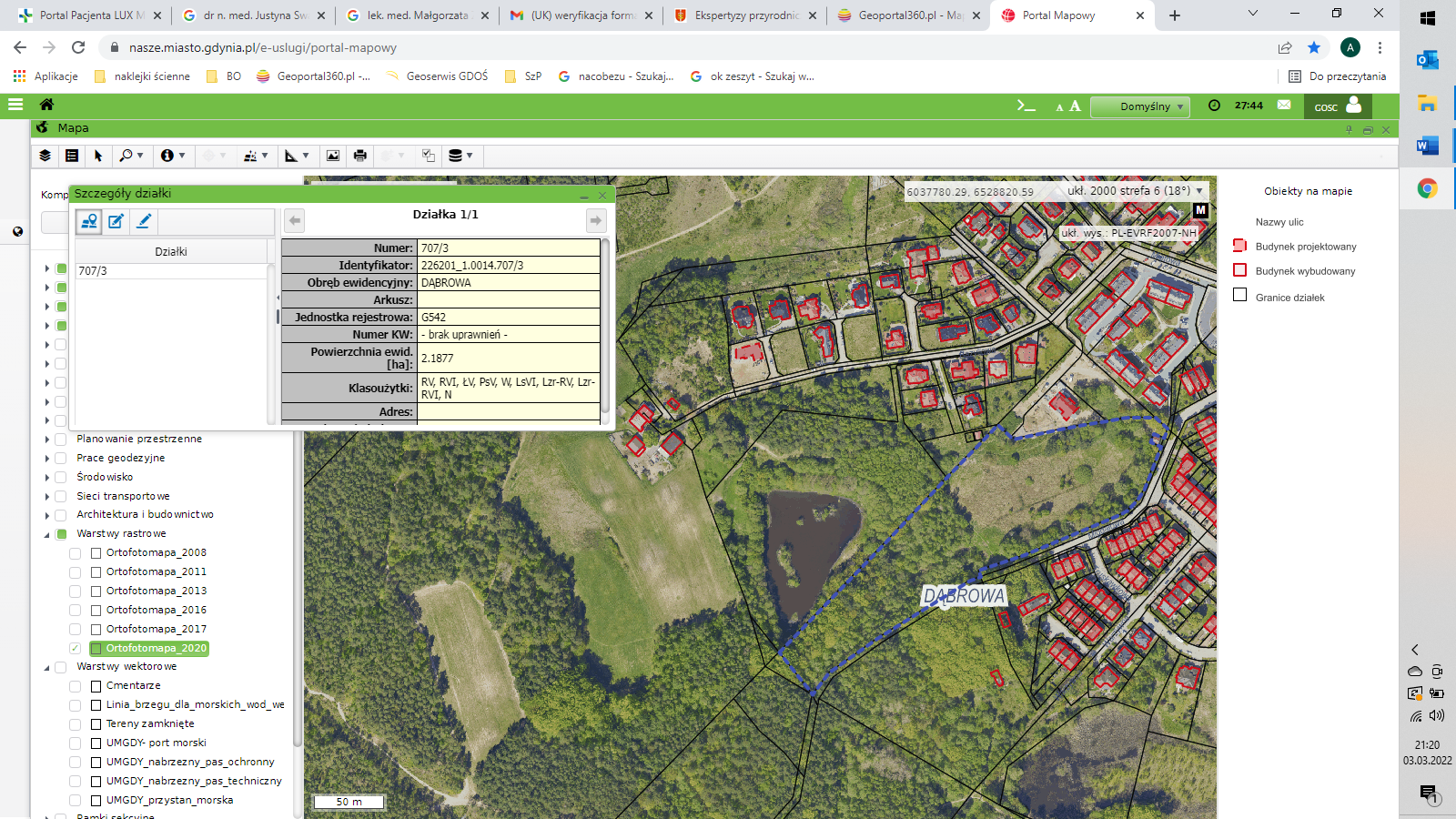 Działka 707/3 (Turzycowe błoto)Działki 724 i 725 (Torfowy moczar)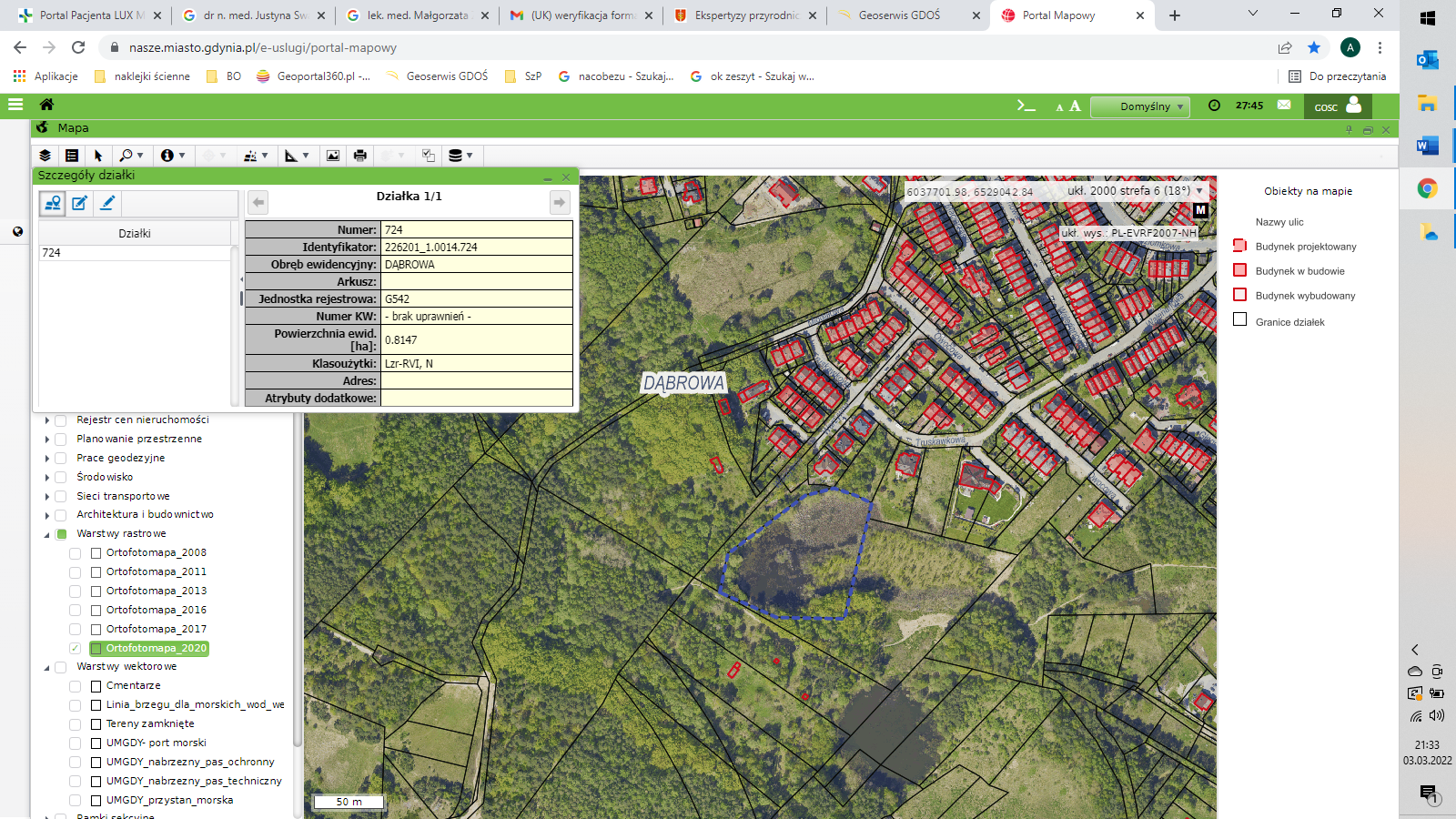 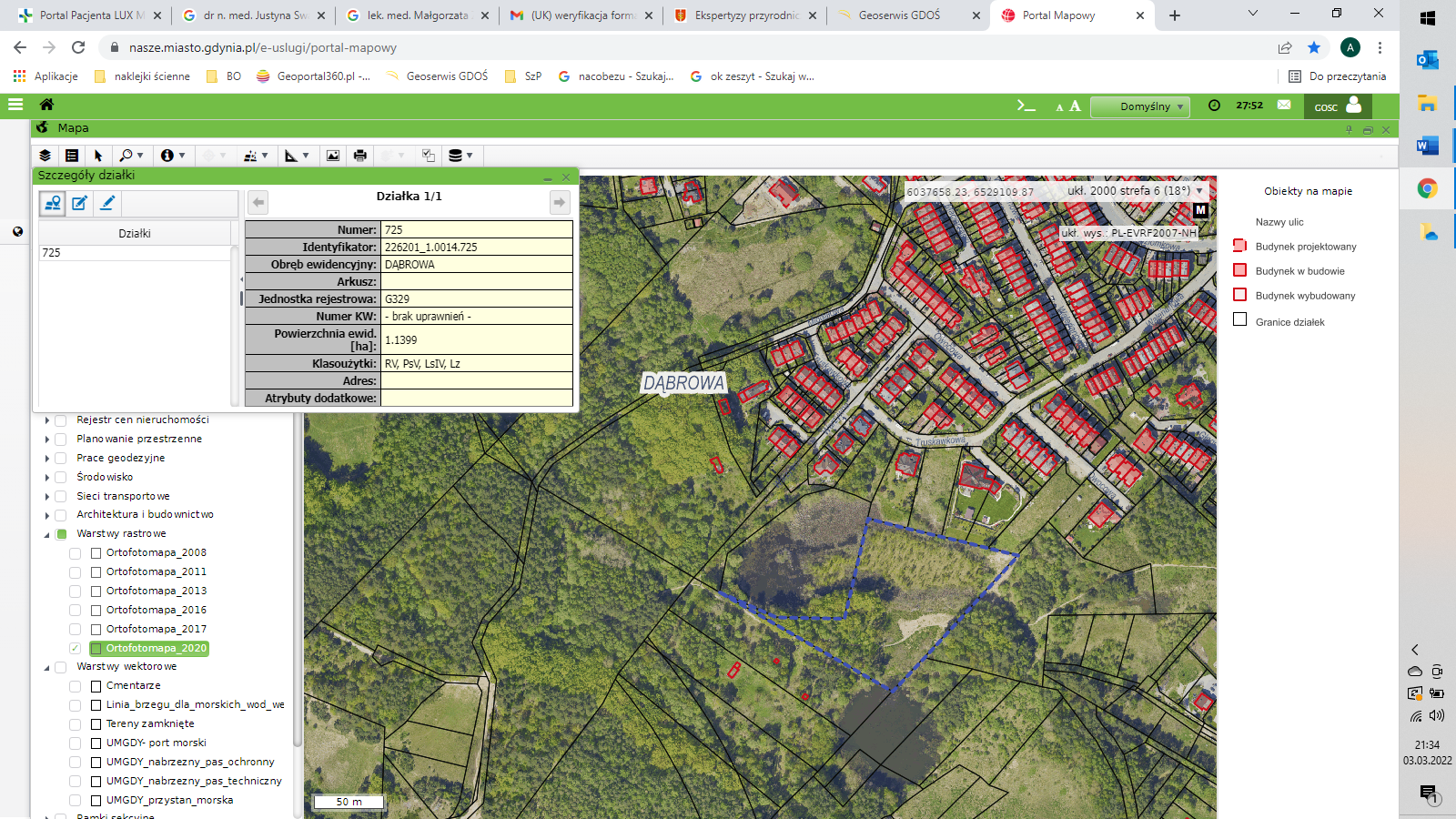 Działki 850, 851 i 871 (Staw za giełdą)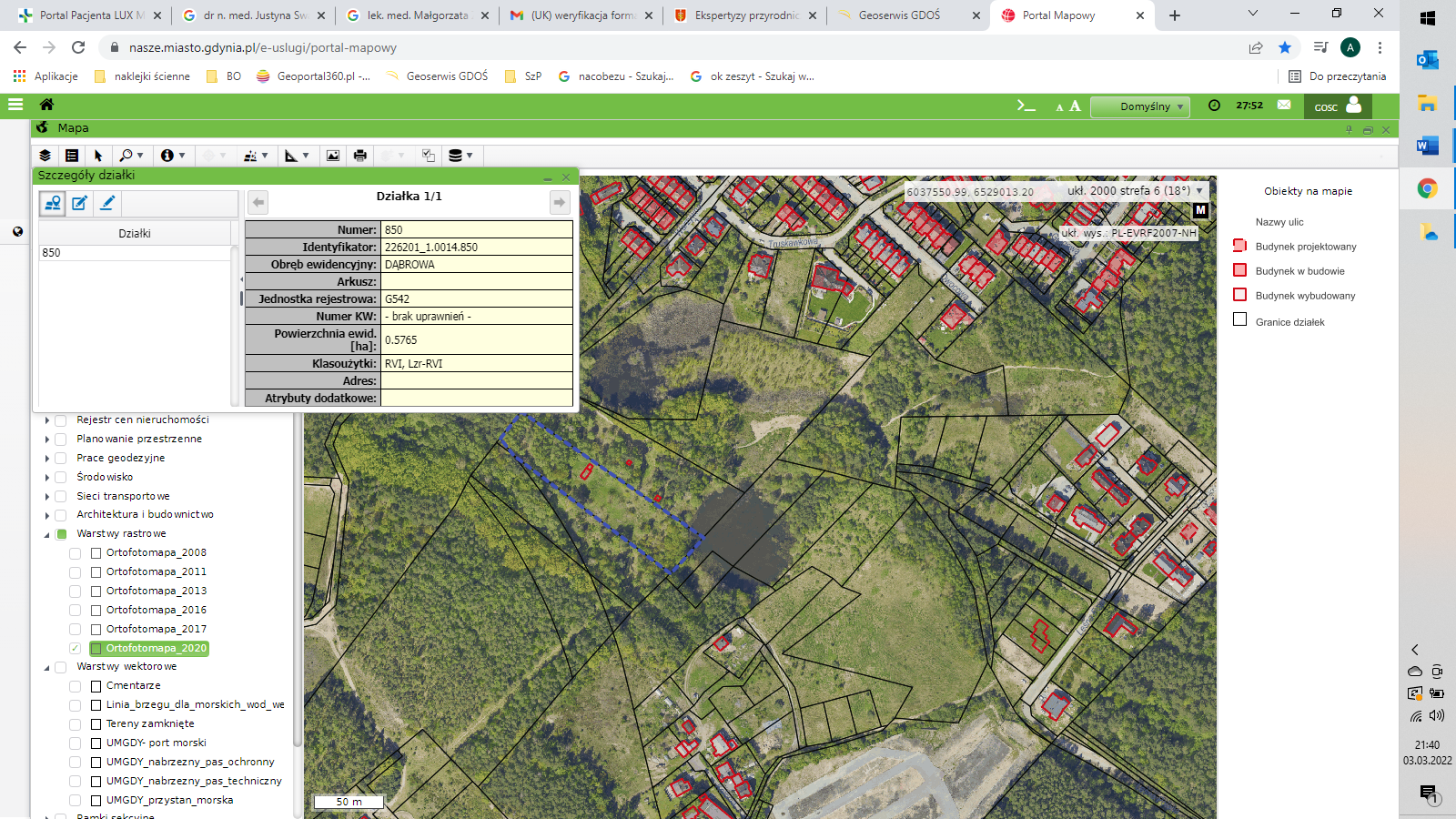 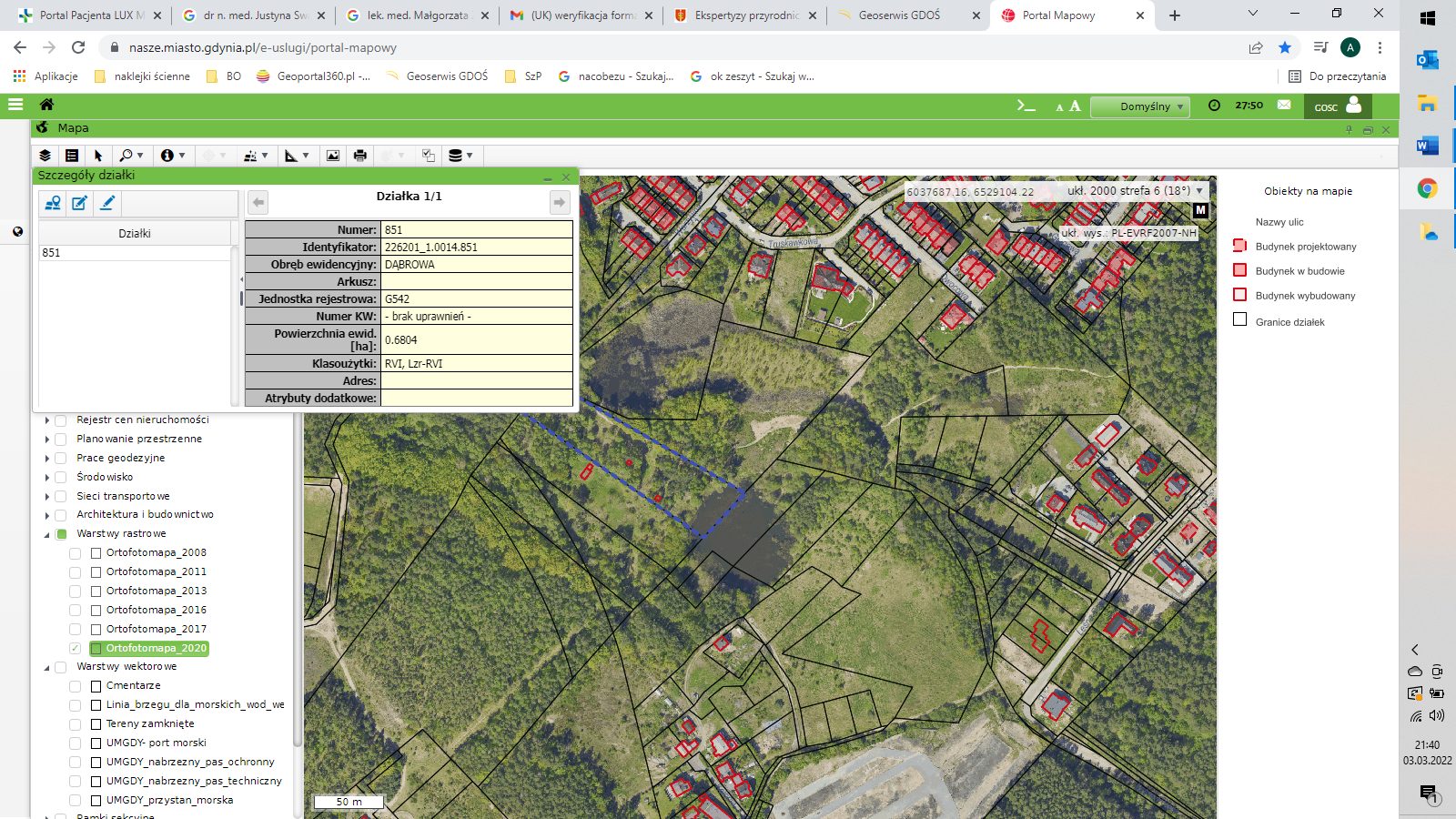 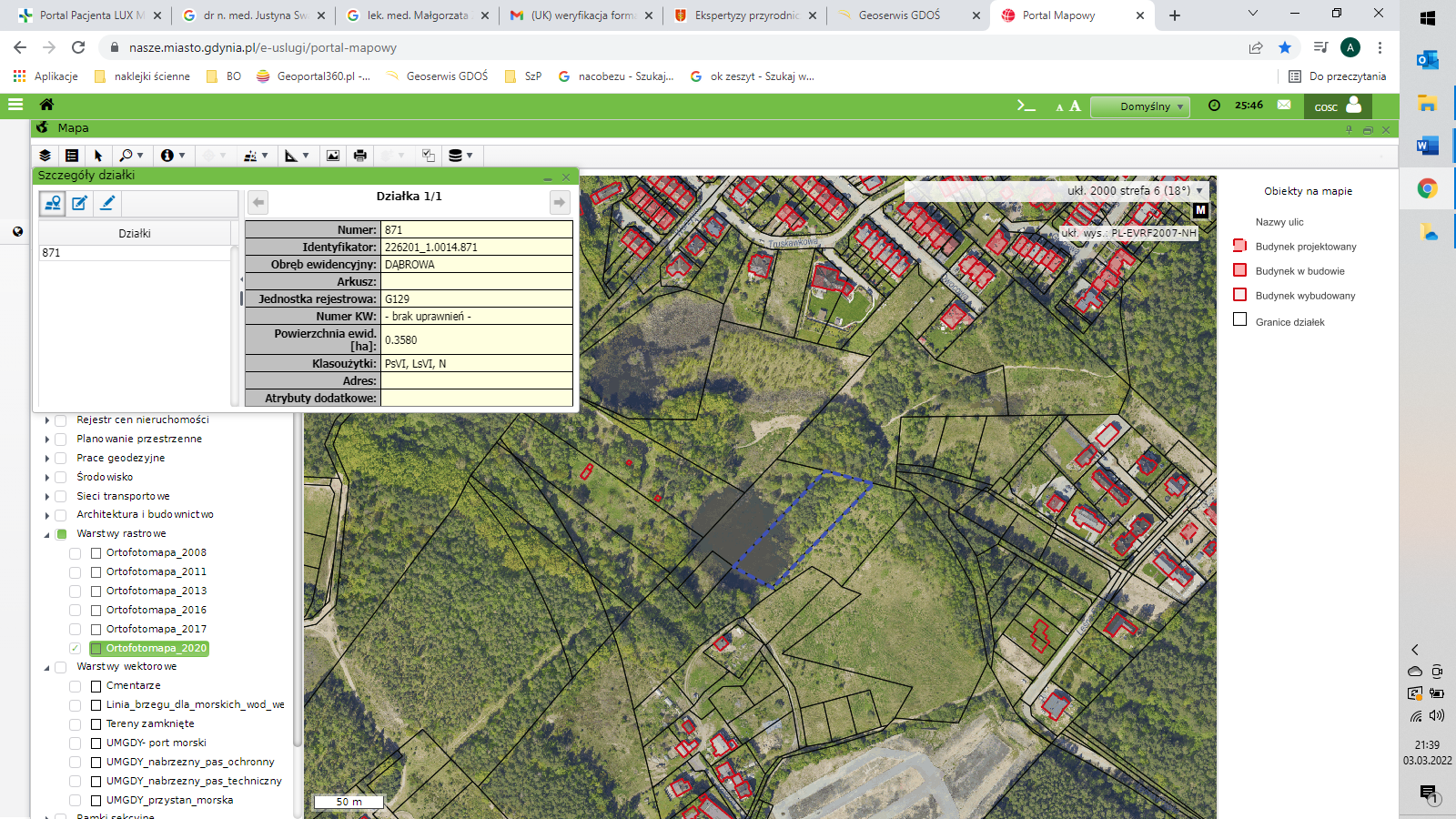 Działka 159  (Bazyliowa łąka)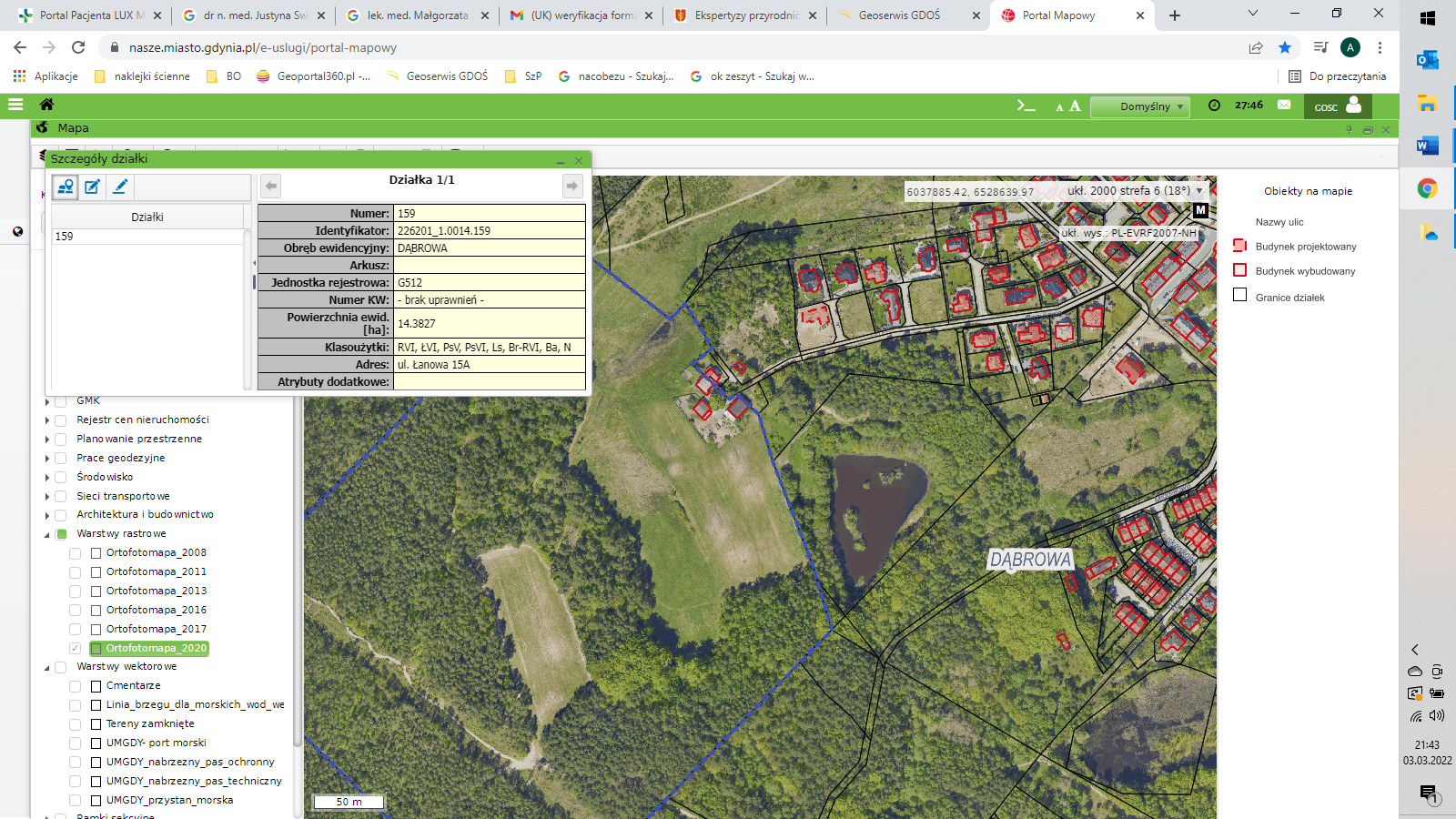 Działki 167 i 3432 (Długa łąka)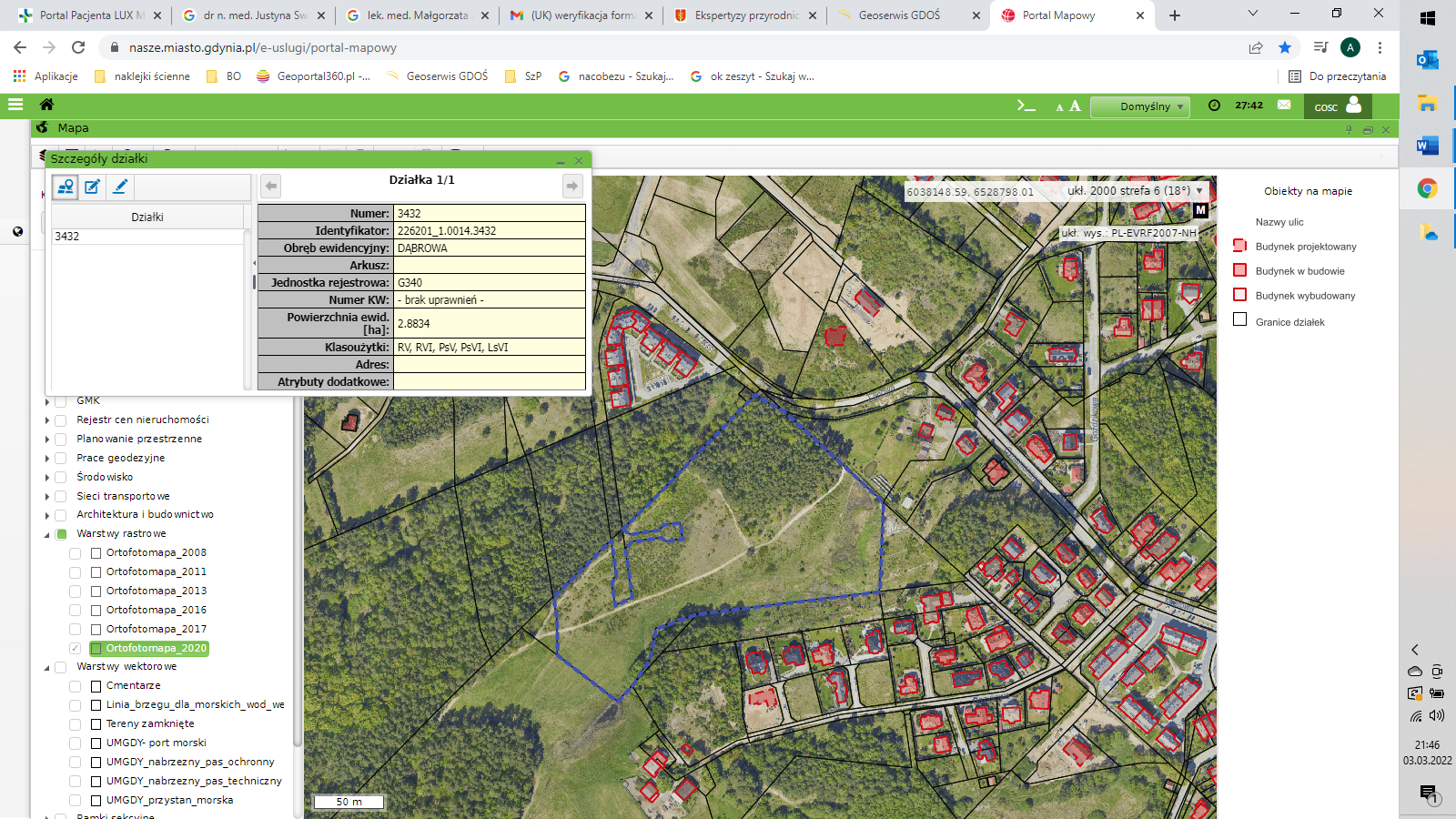 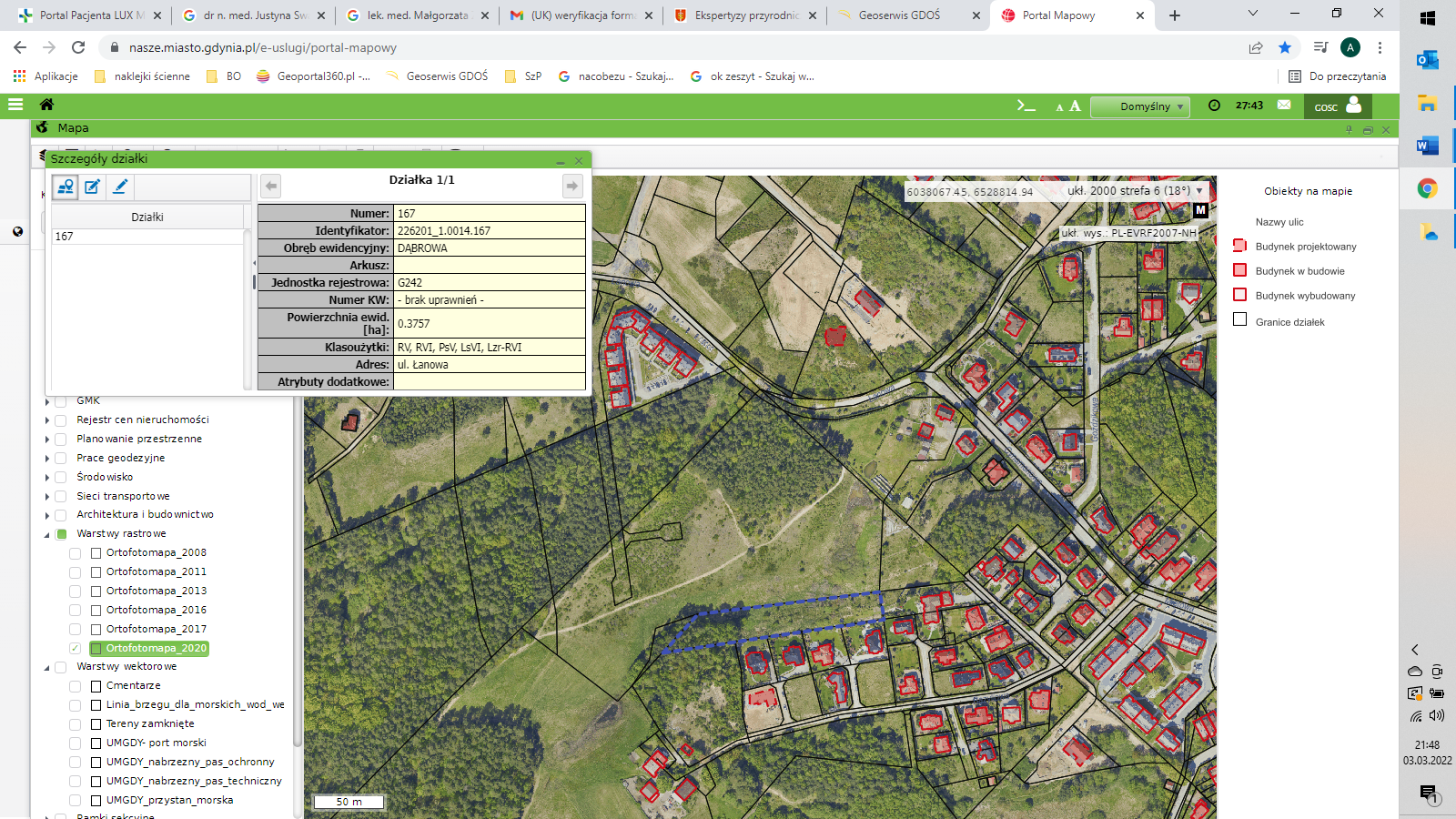 Działki 124 i 129 (Leśne bagno)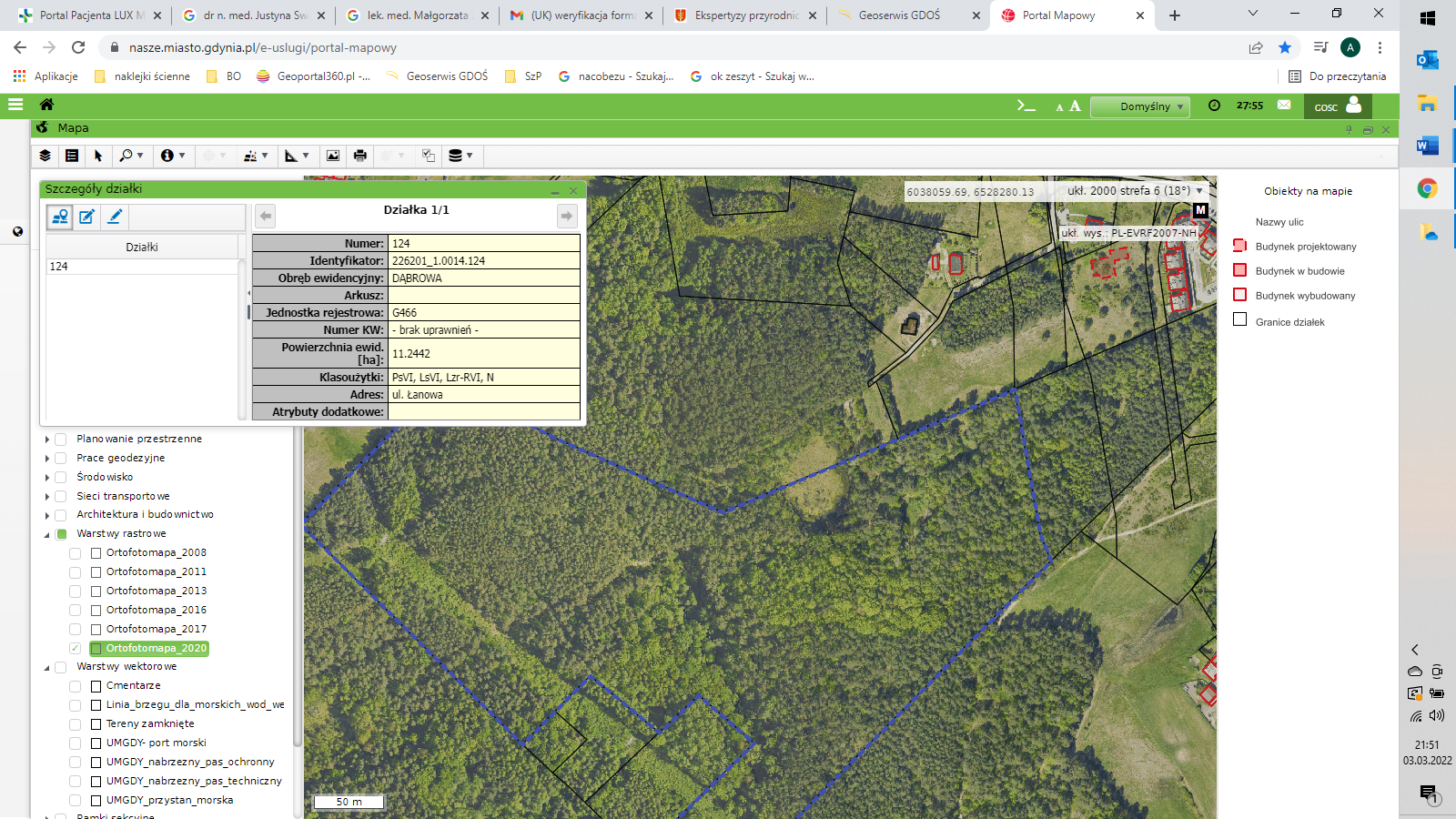 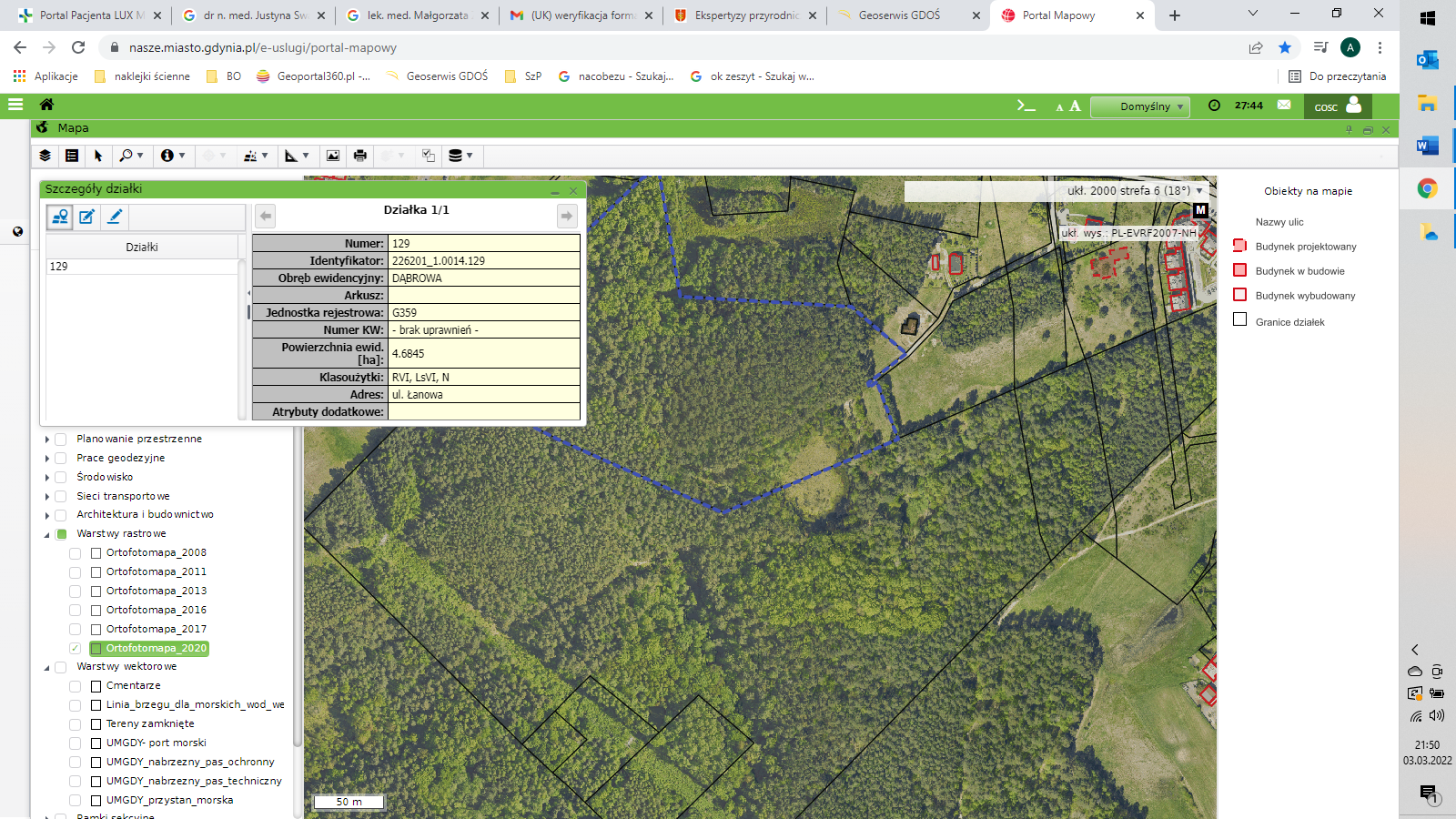 